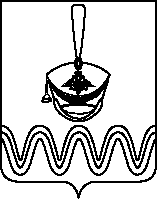 П О С Т А Н О В Л Е Н И ЕАДМИНИСТРАЦИИ БОРОДИНСКОГО СЕЛЬСКОГО ПОСЕЛЕНИЯПРИМОРСКО-АХТАРСКОГО РАЙОНА от 23.05.2017                                                                                  № 193станица БородинскаяО внесении изменений в постановление администрации Бородинского сельского поселения Приморско-Ахтарского района от 01.04.2016 года № 53 «Об отмене некоторых постановлений администрации Бородинского сельского поселения Приморско-Ахтарского района»В соответствии с постановлением главы администрации (губернатора) Краснодарского края от 15 ноября 2011 года № 1340 «Об утверждении Порядков разработки, утверждения административных регламентов исполнения государственных функций и предоставления государственных услуг исполнительными органами государственной власти Краснодарского края», согласно письму управления информатизации и связи Краснодарского края от 20 февраля 2012 года № 86-309/12-03-33 «О направлении дополнений к унифицированному реестру муниципальных услуг и функций в сфере контрольно-надзорной деятельности», Федеральным законом от 6 октября 2003 года № 131-ФЗ «Об общих принципах организации местного самоуправления в Российской Федерации», а также Законом Краснодарского каря от 5 ноября 2014 года № 3039-КЗ «О закреплении за сельскими поселениями Краснодарского края вопросов местного значения», в связи с внесением изменений в некоторые нормативные правовые акты Российской Федерации, администрация Бородинского       сельского     поселения       Приморско-Ахтарского      района   п о с т а н о в л я е т:1. Внести изменения в постановление администрации Бородинского сельского поселения Приморско-Ахтарского района от 01.04.2016 года № 53 «Об отмене некоторых постановлений администрации Бородинского сельского поселения Приморско-Ахтарского района»:1.1. пункт 1.4 постановления администрации Бородинского сельского поселения Приморско-Ахтарского района от 01.04.2016 года №   53 «Об отмене некоторых постановлений администрации Бородинского сельского поселения Приморско-Ахтарского района» отменить.2. Ведущему специалисту администрации Бородинского сельского поселения Приморско-Ахтарского района А.П.Филиной разместить настоящее постановление на официальном сайте администрации Бородинского сельского поселения Приморско-Ахтарского района.3. Контроль за выполнением настоящего постановления оставляю за собой.4. Постановление вступает в силу со дня его официального обнародования.Глава Бородинского сельского поселенияПриморско-Ахтарского района                                                 В.В.Туров